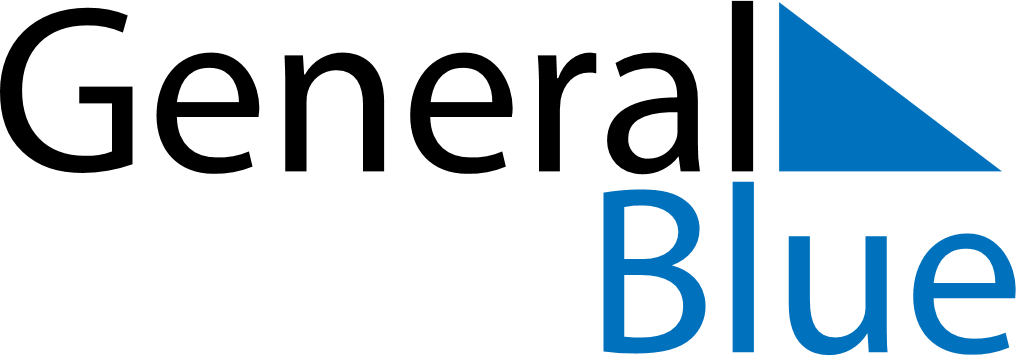 Meal PlannerJanuary 17, 2027 - January 23, 2027Meal PlannerJanuary 17, 2027 - January 23, 2027Meal PlannerJanuary 17, 2027 - January 23, 2027Meal PlannerJanuary 17, 2027 - January 23, 2027Meal PlannerJanuary 17, 2027 - January 23, 2027Meal PlannerJanuary 17, 2027 - January 23, 2027Meal PlannerJanuary 17, 2027 - January 23, 2027Meal PlannerJanuary 17, 2027 - January 23, 2027SundayJan 17MondayJan 18TuesdayJan 19WednesdayJan 20ThursdayJan 21FridayJan 22SaturdayJan 23BreakfastLunchDinner